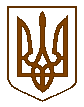 УКРАЇНАБілокриницька   сільська   радаРівненського   району    Рівненської    області(чотирнадцята чергова сесія сьомого скликання)РІШЕННЯвід  27 грудня 2016 року                                                                                 № 335                                                                          Про затвердження чисельності апаратусільської ради та оплату праці працівниківсільської ради на 2017 рікКеруючись п. 23 частини 1 статті 26 Закону України «Про місцеве самоврядування в Україні», за погодженням з постійними комісіями сільської ради та сесія сільської  радиВ И Р І Ш И Л А:Затвердити штатний розпис апарату сільської ради відповідно із типовими штатами, затвердженими згідно з постановою Кабінету Міністрів України від 03 грудня 1997 р. № 1349 «Про фінансове забезпечення діяльності органів місцевого самоврядування» та внесеними змінами Постановою Кабінету Міністрів України від 23.05.2009 р. № 494 «Про внесення змін у додаток 05 до постанови Кабінету Міністрів України від  03 грудня 1997 р. № 1349» у складі:сільський голова                                                                 1 шт. од.заступник сільського голови з питань діяльності виконавчого органу                         1 шт. од.секретар ради                                                                    1 шт. од.спеціаліст – головний бухгалтер                                     1 шт. од.спеціаліст – землевпорядник                                            1 шт. од.спеціаліст                                                                           1 шт. од.касир                                                                                   1 шт. од.інспектор військового обліку                                           1 шт. од.паспортист                                                                       1 шт. од.діловод                                                                                1 шт. од.прибиральниця                                                                   0,5 шт. од.водій                                                                                    1 шт. од.оператор газового обладнання                                        0,5 шт. од.сторож                                                                              1 шт. оддвірник                                                                                1 шт. од.      Всього:                                                          14 штатних одиницьОплата праці працівників сільської ради проводити згідно з постановою КМУ від 09 березня 2006 року № 268 «Про упорядкування структури та умов оплати праці працівників апарату органів виконавчої влади, органів прокуратури, суддів та інших органів» із внесеними змінами і доповненнями та згідно до постанови КМУ від 27 травня 2009 року № 504 «Про внесення змін до постанови КМУ від 9 березня 2006 р. № 268», наказу Міністерства праці та соціальної політики України від 20 березня 2006 року № 81 «Про внесення змін до наказу Міністерства праці України від 02.10.1996 № 77».Проводити преміювання сільського голови щомісячно у розмірі 200% посадового окладу з врахуванням надбавки за ранг та вислугу років та заступника сільського голови з питань виконавчого органу щомісячно в розмірі  до 200% посадового окладу;  здійснювати преміювання до державних та професійних свят сільському голові у розмірі 200% посадового окладу та заступнику сільського голови з питань виконавчого органу -  в розмірі  до 200% посадового окладу.При наданні відпустки виплачувати сільському голові, заступнику сільського голови матеріальну допомогу на оздоровлення в розмірі середньомісячного заробітку та вирішення соціально-побутових питань в розмірі  посадового окладу згідно штатного розпису.Контроль за виконанням рішення покласти на голову постійної комісії сільської ради з питань бюджету, фінансів О. Зданевич, спеціаліста - головного бухгалтера М. Захожу.Сільський голова                                                                                      Т. ГончарукПленарне засідання чотирнадцятої чергової сесії Білокриницької сільської ради сьомого скликання27 грудня  2016 року
ВІДОМІСТЬдля поіменного голосування з питання:«Про затвердження чисельності апарату сільської ради та оплату праці працівників сільської ради на 2017 рік»Голосували:    «за» - 	21	                          «проти» - 	0	                          «утримався» - 	0	                          «не голосував» - 	1	Голова комісії                                                                      ____________________Секретар комісії                                                                   ____________________Член комісії                                                                          ____________________№з/пПрізвище, ім’я, по батьковіЗаПротиУтри-мавсяНе приймав участь в голосу-ванні1.Гончарук Тетяна Володимирівна12.Галябар Роман Олександровичза3.Власюк Світлана Андріївназа 4.Данилюк Наталія Василівназа5.Семенюк Марія Петрівназа6.Дем'янчук Віталій Григоровичза7.Зданевич Оксана Данилівназа8.Кисіль Тетяна Михайлівназа9.Панчук Ярослав Петровичза10.Ящук Оксана Костянтинівназа11.Целюк Тетяна Лонгінівназа12.Плетьонка Андрій Васильовичза13.Вовчик Юрій Анатолійовичза14.Дубіч Анатолі Миколайовичза15.Захожа Інна Анатоліївназа16.Морозюк Оксана Дмитрівназа17.Казмірчук Олена Юріївназа18.Денисюк Іван Миколайовичза19.Кравченко Алла Дмитрівназа20.Люльчик Валерій Федоровичза21.Клименко Тарас Володимировичвідсутній22.Ляшецька Надія Миколаївназа23.Ящук Олена АдамівназаВсього:Всього:211